 I Sick….   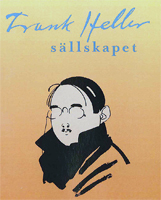 …Sack    genom HellervärldenNr 2 årgång12    April  2023Kära Hellervänner!Våren är här – och det våras också för Frank Hellers Doktor Z vilket framgår av detta nummer.Årsmötet i LundInga större överraskningar när årsmötet avverkades snabbt och smidigt den 27 mars. Wilhelm Engström omvaldes som ordförande. Claes Lindskog förbliver förstås vår skattmästare och Kaeth Gardestedt fungerar nu som sekreterare. Eva Klang Vänerklint valdes in. Pär Henning och Lisbeth Wirsén avtackades. Hela styrelselistan finns på hemsidan.Efter själva årsmötet kåserade ordföranden om den psyko-analyserande läkaren och detektiven Zimmertür.Schweizresan – senaste nyttStyrelsens ursprungliga intention var att arrangera en komplett sällskapsresa  under tre dagar. Emellertid stötte man snart på patrull i form av ett osannolikt högt kostnadsläge i Schweiz.Styrelsen beslöt därför att be-gränsa insatsen till att boka tre dagars hotell (Hotel Altstadt i Zürich) med en god rabatt. Hotellet har sin speciella charm av trenne skäl. För det första är det beläget i en vacker del av gamla stan, ett stenkast från Grossmünster. För det andra är det utformat som ett ”författar-hotell”. Samtliga rum har upp-kallats efter en modern namn-kunnig modern schweizisk för-fattare. För det tredje ägs det av en svensk, som lovat bjuda gästerna på en välkomstdrink och en före-läsning kring hotellets historiska antecedentia.Paketet erbjuds till en kostnad av 4500 per person i dubbelrum och 7500 i enkelrum. Ytterligare dagar före eller efter kan bokas till samma styckepris (1500 i dubbelrum och 2500 i enkelrum).Var och en bokar sin egen resa till Zürich. Om man bokar en reguljär resa med flyg blir det 2-3000 kronor billigare än om man accepterar en gruppbokad flyg-biljett. Jag är medveten om att flera överväger att resa med tåg eller egen bil.  De gemensamma aktiviteterna inleds den 8/10 kl. 18 då vi samlas på Hotel Altstadt  för promenad till Odeon, det berömda Jugendcafé där  t ex Lenin dväljdes under första världskriget. Vi hoppas att samtliga deltagare kan delta i en mottagning på den svenska ambassaden den 9 eller 10 oktober.Väl på plats kommer Dag Hedman och jag att följa er till fots och på annat sätt genom en paljett av Frank Hellerelaterade utflykter, som betalas på plats. Bl a kommer vi att erbjuda plats på Gotthard panoramaexpressen från Luzern till Lugano på tisdagen. Programpunkterna presenteras i mycket god tid före resan. Vi kommer att ha möjlighet att förse dem som så önskar med relevanta tågbiljetter. Schweiz har en uppsjö med alternativ där lite planering kan kapa kostnaderna rejält. För hotellalternativet gäller följande: Anmälan till Wilhelm.engstrom@slu.se , kopia till claesg.lindskog@telia.comAnge exakt antal hotelldagar. Ej återbetalningsbar anmälnings-avgift om 2000 pp erläggs till vårt bankgiro 116-6842 senast 15 maj för bindande anmälan.Wilhelm EngströmÅrsboken 2023 om SchweizÅrsboken går snart till tryckeriet. En release äger rum den 4 oktober på Konstnärshuset. Spännande läsning av bl a Dag Hedman, Ivo Holmquist, Kaeth Gardestedt och Staffan Eriksson utlovas. Förhoppningsvis kan boken delas ut på Trollenäs.Bokrelease den 1 juniSom nämndes i förra numret ger Alephs förlag ut de två första volymerna om Joseph Zimmertür nu i vår. Med anledning av detta ordnar förlaget ihop med Heller-sällskapet ett boksläpp.Det kommer att äga rum torsdagen den 1 juni kl. 18 på restaurangen Olsson Garlic på Folkungagatan 80 i Stockholm.Vår ordförande – som den läkare han är – kommer att kåsera om den judiske psykoanalytikern och Dag Hedman som redigerat och skrivit förord kommer som vanligt att spirituellt kommentera nyutgåvan och vad om händer framöver. Även Deckarvännerna är inbjudna till denna för oss unika release.Böckerna säljs till förmånspris denna kväll. Och naturligtvis kan man häva en öl eller inmundiga en hamburgare.Fira Heller  20 juli på TrollenäsNaturligtvis släpper vi inte traditionen med en träff på Trollenäs på Gunnar Serners födelsedag. Programmet får bli en överraskning. Vi räknar som vanligt med vackert väder och att ni tar med er en picknickkorg.Heller nämnd i bok om kvinnliga deckare I Carina Burmans nyutkomna bok Drottningar och pretendenter om kvinnliga deckarförfattare i Storbritannien och Sverige sägs om Frank Heller följande:”Hos oss handlade det tidiga nittonhundratalets kriminal-litteratur mindre om utredning och grå celler än om hisnande äventyr. Dess främsta representant kallade sig Frank Heller när han skrev om äventyr och skojerier. Som privatperson hette han Gunnar Serner och hade flytt Sverige efter skulder och bedrägerier. Serner debuterade 1914 med Herr Collins affärer i London och skildrade en spännande överklassvärld där första världskriget knappt anades. Ofta står Serner på den elegante gentlemannabovens sida, men under trettiotalet gjorde han några försök att förnya sig. Kring 1940 försökte han sig på pussel-deckaren, dock inte med sin vanliga framgång. Det var inte sådant läsaren ville ha från varumärket Frank Heller.”Recension:  Marco Polos millioner”Frank Hellers Marco Polos millioner från 1927 är en Frank Heller i toppklass.  Spännande och rolig. Här bidrar inte hans historiska bildning till en krystad intrig. Och jag älskar hans neder-ländskt judiske hjälte Joseph Zimmertür. Här börjar det ändå bli rätt kraftiga luckor i min Frank Heller-samling. Frank Heller skrev minst fem böcker om Zimmertür och detta är den enda jag äger. Jag säger minst fem eftersom det är fyra böcker som har Zimmertürs namn i titeln. Marco Polos millioner har det ju däremot inte. Så vem vet vad som kan dölja sig bakom titlar som ”Hur jag blev utpressare och andra berättelser”, ”Eskapader” och ”Viskningar vid camemberten”. En judisk hjälte alltså som ersätter Filip Collin. Och en hjälte av en helt annan karaktär.Jag har ibland diskuterat Frank Hellers antisemitism och funnit vissa tidstypiska inslag. ”I sicksack genom sinnevärlden” som jag behandlade förra gången, relaterar dock ett vördnadsfullt besök på judiska kyrkogården i Prag. Och nu är alltså Zimmertür hjälte. Från 1926 till 1931. Sedan återkommer Filip Collin. Tidsandan leker med oss och Frank Heller var inte oberörd. Och som underhållnings-författare beroende av en bred läsekrets.Vad skiljer då Joseph Zimmertür från Filip Collin? Collin var en suverän gentlemannatjuv med drag av sin författare. Zimmertür är en mänskligare gestalt. Han är psykoanalytiker och kan därför se djupt in i sina medmänniskor. Sherlock Holmes förebild var en professor i medicin. Som lärde sina studenter att iaktta sina patienter. Vad skulle då inte en psykoanalytiker kunna åstad-komma när det gällde kriminal-gåtor. Zimmertür är en ödmjuk underdog. Och uppenbarligen en god människa. Han äger inte Collins frejdiga grandiositet.I Marco Polos millioner finns också en rätt betagande femme fatale. Hon kommer som patient till Zimmertür och han faller för henne. Zimmertür har dock strax före detta tillfälle träffat en över-tygad astrolog. Med vilken han ingått en överenskommelse att nästa patient skall sändas till honom. För att se vem som representerar sann vetenskap. Och därför verkligen kan hjälpa patienten. Här leker väl Frank Heller med föreställningen att många både då och nu har betraktat psykoanalysen som en pseudovetenskap i klass med astrologin.Och så blir det en vindlande historia. Kvinnan har en olycklig bindning till sin far och det visar sig att denna fader är i rakt ned-stigande led ättling till Marco Polo. Och han har varit på jakt efter de rikedomar som Marco Polo har förvärvat i österlandet. Han har gjort vissa upptäckter men hinner inte fullfölja dem. Nu följer Zimmertür i hans spår. Det blir alltså Zimmertür som lyckas lösa mysteriet. Men det blir astrologen som vinner den fatala kvinnans hjärta. Denna femme fatale är högst förtjusande. Hon har ett lättrörligt hjärta och saknar inte kvinnlig medkänsla. Och den som påpekar hennes brister ger hon rätt. Det är bara det att hon undviker att ta sig själv på allvar och därför inte heller har någon ansvarskänsla. En spegling av en tid där kvinnan inte hade något annat kapital än det erotiska. Denna kvinna har det och är alltså nöjd med det. Att anstränga sig på andra områden är överkurs.Så Zimmertür är en sårbarare och intressantare person än Filip Collin. Om man tror att författare alltid skriver om sig själva är kanske Filip Collin den elegante, humoristiske och suveräne svindlare som Frank Heller ville vara. Men kanske hade han även egenskaper gemensamma med Joseph Zimmertür”Lars Westerberg -  bloggareKalendarium:29.4 Lundaspex1.6 Dr Z-release i Stockholm20.7 Hellerdag på Trollenäs28/9-1/10 Bokmässan i Göteborg4.10 Årsboksrelease i Stockholm8-11.10 Resa till SchweizDecember: Julbord i StockholmDecember: Julbord i MalmöAnsvarig utgivare: Wilhelm EngströmRedaktör: Göran Wessberg